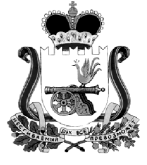 	ХИСЛАВИЧСКИЙ РАЙОННЫЙ СОВЕТДЕПУТАТОВРЕШЕНИЕот 25 января 2017 г.№ 6О назначении Председателя Контрольно-ревизионной комиссииВ соответствии с Регламентом Хиславичского районного Совета депутатов иПоложением «О Контрольно-ревизионной комиссии муниципального образования «Хиславичский район» Смоленской области принятым решением Хиславичского районного Совета депутатов от 28.12.2011г. № 71,Хиславичский районный Совет депутатов р е ш и л:1. Утвердить результаты тайного голосования о назначенииПредседателя Контрольно-ревизионной комиссии.2. Назначить на должность председателя Контрольно - ревизионной комиссии Златареву Татьяну Николаевну с 27 января 2017 года.          3. Настоящее решение вступает в силу со дня его принятия.4.Опубликовать настоящее решение в газете «Хиславичские известия».Председатель Хиславичскогорайонного Совета депутатов                                                 С.Н. Костюкова 